Candidate for 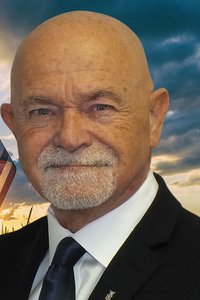 Pennsylvania State RepresentativeRobert Vigue (D)District 12		Campaign WebsiteBallotpediaThe Candidate has the following negative public positions:The candidate is a very partisan Democrat. He has called some Republican candidates psychotic (Facebook), he shared a meme calling Senator Ted Cruz the Most Disgusting Man from his campaign’s Facebook page. (Facebook), and he shared a meme criticizing the state of Texas for no reason in particular (Facebook).Even though the Mr. Vigue called Mastriano a psychotic right wing candidate, Mr. Vigue has offered no criticism of Josh Shapiro interfering in the Republican Primary in order to have Mastriano receive their nomination.The Candidate made the following positive public positions:Here we go again. The republicans are challenging the mail-in voting law again. YES AGAIN. They will not stop trying to take away our rights. Voting in the fundamental right for everyone. We can not let this State legislature infringe anymore rights. FacebookNotes:No public statements on open primaries have been found from the candidate.No public statements were found from the candidate on Ranked Choice Voting.The candidate is not running on issues of election reform.